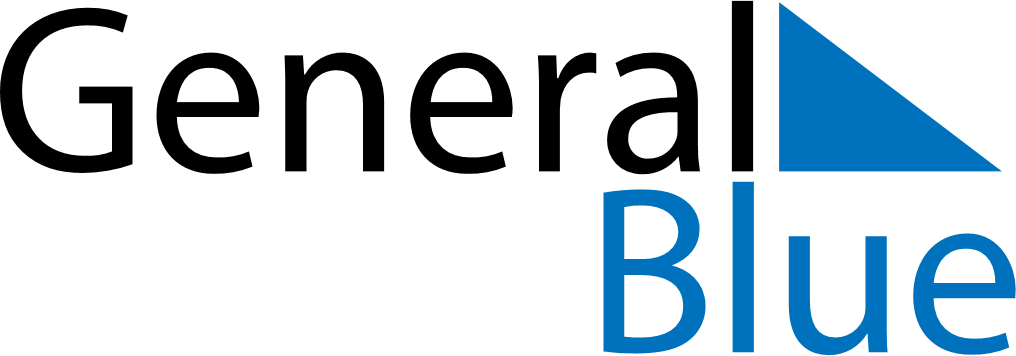 Gabon 2021 HolidaysGabon 2021 HolidaysDATENAME OF HOLIDAYJanuary 1, 2021FridayNew Year’s DayApril 5, 2021MondayEaster MondayApril 17, 2021SaturdayWomen’s DayMay 1, 2021SaturdayLabour DayMay 13, 2021ThursdayEnd of Ramadan (Eid al-Fitr)May 24, 2021MondayWhit MondayJuly 20, 2021TuesdayFeast of the Sacrifice (Eid al-Adha)August 15, 2021SundayAssumptionAugust 16, 2021MondayIndependence DayNovember 1, 2021MondayAll Saints’ DayDecember 25, 2021SaturdayChristmas Day